Comité Intergubernamental sobre Propiedad Intelectual y Recursos Genéticos, Conocimientos Tradicionales y FolcloreTrigésima sesiónGinebra, 30 de mayo a 3 de junio de 2016BREVE RESEÑA DE LOS DOCUMENTOSpreparada por la SecretaríaA continuación figura una breve reseña, al 26 de abril de 2016, de los documentos preparados o que han de prepararse para la trigésima sesión del Comité Intergubernamental sobre Propiedad Intelectual y Recursos Genéticos, Conocimientos Tradicionales y Folclore (“el Comité” o “el CIG”).  Estos documentos y todo documento adicional que se elabore se publicarán, una vez finalizados, en:  http://www.wipo.int/meetings/es/details.jsp?meeting_id=39724.DOCUMENTOS DE TRABAJO PARA LA TRIGÉSIMA SESIÓNWIPO/GRTKF/IC/30/1 Prov.2:  Proyecto de orden del día de la trigésima sesiónEste documento contiene los temas propuestos para su examen y posible adopción por el Comité.WIPO/GRTKF/IC/30/2:  Acreditación de determinadas organizacionesEn este documento figuran los nombres, la información de contacto, las finalidades y los objetivos de las organizaciones que han solicitado su acreditación ante el Comité en calidad de observadores ad hoc para la octava sesión y las siguientes sesiones del Comité.WIPO/GRTKF/IC/30/3:  Participación de las comunidades indígenas y locales:  Fondo de contribuciones voluntariasEn 2005, la Asamblea General de la OMPI creó un “Fondo de la OMPI de Contribuciones Voluntarias para las Comunidades Indígenas y Locales Acreditadas”.  La decisión de crear el Fondo fue adoptada sobre la base del documento WO/GA/32/6, modificado posteriormente por la Asamblea General de la OMPI en septiembre de 2010, en el que se exponen los objetivos y el funcionamiento del Fondo.  En dicho documento se hace referencia al nombramiento de la Junta Asesora del Fondo.  La correspondiente nota informativa en la que se facilitan detalles sobre los beneficiarios y las contribuciones recibidas se distribuirá paralelamente en el documento WIPO/GRTKF/IC/30/INF/4.WIPO/GRTKF/IC/30/4:  Documento consolidado en relación con la propiedad intelectual y los recursos genéticosEn 2015, la asamblea General de la OMPI decidió que el CIG “seguirá agilizando su labor, con miras a reducir los actuales desequilibrios y sobre la base de una participación abierta y plena, comprendidas las negociaciones basadas en textos, con objeto de alcanzar un acuerdo sobre uno o varios instrumentos jurídicos internacionales, sin prejuzgar la naturaleza del resultado o resultados, en relación con la P.I. que aseguren la protección eficaz y equilibrada de los recursos genéticos (RR.GG.), los conocimientos tradicionales (CC.TT.) y las expresiones culturales tradicionales (ECT)” y que “en el bienio 2016/17, las actividades del Comité tendrán como punto de partida la labor que ya ha efectuado”, y que “hará uso de todos los documentos de trabajo de la OMPI, incluidos los documentos WIPO/GRTKF/IC/28/4, WIPO/GRTKF/IC/28/5 y WIPO/GRTKF/IC/28/6, así como cualquier otra aportación de los Estados miembros, siguiendo un enfoque empírico, como estudios y ejemplos de experiencias nacionales, incluida la legislación nacional y ejemplos de materia que puede ser objeto de protección y materia que no se prevé proteger, además de la contribución de todo grupo de expertos creado por el Comité, y seminarios y talleres en relación con el CIG celebrados en el marco del programa 4”.  El documento WIPO/GRTKF/IC/29/4 fue preparado para la vigesimonovena sesión del CIG.  En su vigesimonovena sesión, el CIG decidió remitir para examen en su trigésima sesión el texto que figura en el anexo del documento WIPO/GRTKF/IC/29/4, previa supresión del Artículo 2.  Conforme a dicha decisión, se ha preparado el documento WIPO/GRTKF/IC/30/4 para su examen en la presente sesión.WIPO/GRTKF/IC/30/5:  Lista indicativa de cuestiones por considerar/pendientes que deben abordarse/resolverseEn su vigesimonovena sesión, el CIG decidió remitir para examen en su trigésima sesión una “lista indicativa de cuestiones sin considerar/pendientes que deberán abordarse/resolverse en la siguiente sesión” que se incorporó como anexo de las decisiones de su vigesimonovena sesión.  Conforme a la decisión anteriormente mencionada, se ha preparado el documento WIPO/GRTKF/IC/30/5 para su examen en la presente sesión.WIPO/GRTKF/IC/30/6:  Recomendación conjunta sobre los recursos genéticos y los conocimientos tradicionales asociadosEn la vigésima sesión del CIG, celebrada en febrero de 2012, las Delegaciones del Canadá, los Estados Unidos de América, el Japón, Noruega y la República de Corea presentaron una “Recomendación conjunta sobre los recursos genéticos y los conocimientos tradicionales relacionados con los recursos genéticos”.  Dicha recomendación figura en el documento WIPO/GRTKF/IC/20/9/Rev.  Los copatrocinadores volvieron a presentar dicho documento en las sesiones vigesimotercera, vigesimocuarta, vigesimosexta, vigesimoséptima, vigesimoctava y vigesimonovena del CIG, que se distribuyó como documentos WIPO/GRTKF/IC/23/5, WIPO/GRTKF/IC/24/5, WIPO/GRTKF/IC/26/5, WIPO/GRTKF/IC/27/6, WIPO/GRTKF/IC/28/7, y WIPO/GRTKF/IC/29/5, respectivamente.  Los copatrocinadores han vuelto a presentar la recomendación conjunta como documento de trabajo de la presente sesión.WIPO/GRTKF/IC/30/7:  recomendación conjunta sobre el uso de bases de datos para la protección preventiva de los recursos genéticos y los conocimientos tradicionales asociados a los recursos genéticosEn la vigésima tercera sesión del CIG, celebrada en febrero de 2013, las Delegaciones del Canadá, los Estados Unidos de América, el Japón y la República de Corea presentaron una recomendación conjunta sobre el uso de las bases de datos para la protección preventiva de los recursos genéticos y los conocimientos tradicionales asociados a los recursos genéticos.  Dicha propuesta figura en el documento WIPO/GRTKF/IC/23/7.  Los copatrocinadores volvieron a presentar la recomendación conjunta en las sesiones vigesimocuarta, vigesimosexta, vigesimoséptima, vigesimoctava y vigesimonovena del CIG como documentos WIPO/GRTKF/IC/24/7, WIPO/GRTKF/IC/26/6, WIPO/GRTKF/IC/27/7, WIPO/GRTKF/IC/28/8, y WIPO/GRTKF/IC/29/6, respectivamente.  Los copatrocinadores han vuelto a presentar la recomendación conjunta como documento de trabajo de la presente sesiónWIPO/GRTKF/IC/30/8:  Propuesta de mandato del estudio por la Secretaría de la OMPI sobre medidas para evitar la concesión errónea de patentes y fomentar el cumplimiento de los regímenes vigentes de acceso y participación en los beneficiosEn la vigésima tercera sesión del CIG, celebrada en febrero de 2013, las Delegaciones del Canadá, los Estados Unidos de América, el Japón y la República de Corea presentaron conjuntamente una propuesta de mandato del estudio sobre medidas para evitar la concesión errónea de patentes y fomentar el cumplimiento de los regímenes vigentes de acceso y participación en los beneficios.  Dicha propuesta figura en el documento WIPO/GRTKF/IC/23/6.  Las Delegaciones del Canadá, los Estados Unidos de América, el Japón, la República de Corea y la Federación de Rusia volvieron a presentar esa propuesta en la vigésima cuarta sesión del CIG como documento WIPO/GRTKF/IC/24/6 Rev., y las Delegaciones del Canadá, los Estados Unidos de América, el Japón, Noruega, la República de Corea y la Federación de Rusia la presentaron de nuevo en las sesiones vigesimosexta, vigesimoséptima, vigesimoctava y vigesimonovena del CIG como documentos WIPO/GRTKF/IC/26/7, WIPO/GRTKF/IC/27/8, WIPO/GRTKF/IC/28/9 y WIPO/GRTKF/IC/29/7, respectivamente.  Los copatrocinadores de los documentos WIPO/GRTKF/IC/26/7, WIPO/GRTKF/IC/27/8, WIPO/GRTKF/IC/28/9 y WIPO/GRTKF/IC/29/7 han vuelto a presentar la propuesta como documento de trabajo de la presente sesión.II.	DOCUMENTOS DE INFORMACIÓN PARA LA TRIGÉSIMA SESIÓNWIPO/GRTKF/IC/30/INF/1 Prov.:  Lista de participantesEn la trigésima sesión del Comité se distribuirá un proyecto de lista de participantes.WIPO/GRTKF/IC/30/INF/2:  Breve reseña de los documentosEste documento ha sido preparado a modo de guía informal sobre los documentos del Comité.WIPO/GRTKF/IC/30/INF/3:  Programa provisional de la trigésima sesiónConforme a la petición cursada por el Comité en su décima sesión, en este documento se expone el programa propuesto y se señala el horario posible para debatir cada punto del orden del día.  El programa provisional es puramente indicativo y el Presidente y los miembros del Comité determinarán la organización definitiva de la labor del Comité con arreglo a su Reglamento.WIPO/GRTKF/IC/30/INF/4:  Fondo de Contribuciones Voluntarias para las Comunidades Indígenas y Locales:  Nota informativa en materia de contribuciones y solicitudes de asistenciaEn este documento se suministra la información que debe comunicarse al Comité sobre el funcionamiento del Fondo de Contribuciones Voluntarias para las Comunidades Indígenas y Locales Acreditadas.  Las normas se exponen en el Anexo del documento WO/GA/32/6, que fue aprobado por la Asamblea General de la OMPI en su trigésimo segundo período de sesiones y ulteriormente modificado por la Asamblea General de la OMPI en septiembre de 2010.  En particular, en el documento se ofrece información sobre las contribuciones recibidas o prometidas, y la financiación proporcionada a los representantes de las comunidades indígenas y locales acreditadas.WIPO/GRTKF/IC/30/INF/5:  Nota informativa para la mesa redonda de las comunidades indígenas y localesConforme a la decisión adoptada por el Comité en su séptima sesión, cada una de las siguientes sesiones del Comité se ha iniciado mediante una mesa redonda presidida por un miembro de una comunidad indígena.  La mesa redonda se ha celebrado al inicio de las 22 sesiones previas del Comité.  En cada ocasión, los representantes de las comunidades indígenas y locales presentaron ponencias sobre un tema específico relacionado con las negociaciones del CIG.  Las ponencias están disponibles en el sitio web de la OMPI en http://wipo.int/tk/es/igc/panels.html y pueden también consultarse en el Portal de las comunidades indígenas de dicho sitio web.  Este documento presenta las disposiciones prácticas propuestas con respecto a la mesa redonda de la trigésima sesión del CIG.WIPO/GRTKF/IC/30/INF/6:  Fondo de Contribuciones Voluntarias para las Comunidades Indígenas y Locales:  Decisiones adoptadas por el Director General conforme a las recomendaciones formuladas por la Junta AsesoraEn esta nota informativa se informa al Comité sobre las decisiones en materia de financiación que el Director General prevé adoptar conforme a la recomendación que reciba de la Junta Asesora del Fondo de Contribuciones Voluntarias para las Comunidades Indígenas y Locales Acreditadas, que se reunirá paralelamente a la trigésima sesión del Comité.WIPO/GRTKF/IC/30/INF/7:  Glosario de los términos más importantes relacionados con la propiedad intelectual y los recursos genéticos, los conocimientos tradicionales y las expresiones culturales tradicionalesEn su decimonovena sesión, el CIG “invitó a la Secretaría a actualizar los glosarios que constan en los documentos WIPO/GRTKF/IC/19/INF/7 (“Glosario de los términos más importantes relacionados con la propiedad intelectual y las expresiones culturales tradicionales”), WIPO/GRTKF/IC/19/INF/8 (“Glosario de los términos más importantes en relación con la propiedad intelectual y los conocimientos tradicionales”) y WIPO/GRTKF/IC/19/INF/9 (“Glosario de los términos más importantes en relación con la propiedad intelectual y los recursos genéticos”);  a integrar dichos glosarios en un único documento y a publicar el glosario consolidado en tanto que documento de información para la siguiente sesión del Comité.” Este documento se pone a disposición, para la sesión, en versión actualizada y consolidada.WIPO/GRTKF/IC/30/INF/8:  Recursos disponibles en las páginas del sitio web de la OMPI dedicadas a los conocimientos tradicionales, expresiones culturales tradicionales y recursos genéticosEn su vigésima sesión, el Comité invitó a la Secretaría a elaborar un documento de información que describiera sucintamente los recursos disponibles en las páginas del sitio web de la OMPI dedicadas a los conocimientos tradicionales, las expresiones culturales tradicionales y los recursos genéticos a los fines de fomentar e incrementar la participación de los observadores en la labor del Comité.  En este documento se suministra información actualizada sobre los recursos disponibles en el sitio web.WIPO/GRTKF/IC/30/INF/9:  Lista de referencias de los recursos pertinentes para los conocimientos tradicionales, las expresiones culturales tradicionales y los recursos genéticosEn su vigesimonovena sesión, el CIG decidió que, “[c]on respecto a los recursos que conviene que utilicen los participantes en el Comité a modo de material de referencia en los preparativos para las sesiones del Comité:  […] se invita a los Estados miembros y a los observadores a enviar a la Secretaría, a más tardar el 31 de marzo de 2016, referencias de cualquier otro tipo de recursos que puedan ser pertinentes para los participantes en el Comité a modo de material de referencia, y la Secretaría deberá comunicar una lista de las referencias suministradas a la trigésima sesión del Comité en un documento de información.”  Conforme a dicha decisión, varios Estados miembros y observadores han enviado observaciones a la Secretaría y en este documento se incluye la lista de referencias de los recursos pertinentes para los conocimientos tradicionales, las expresiones culturales tradicionales y los recursos genéticos en los idiomas en los que se han recibido.WIPO/GRTKF/IC/30/INF/10:  Examen técnico de algunas cuestiones esenciales de propiedad intelectual de los proyectos de instrumentos de la OMPI relativos a los recursos genéticos, los conocimientos tradicionales y las expresiones culturales tradicionales, realizado por el Profesor James AnayaEl Foro Permanente de las Naciones Unidas para las Cuestiones Indígenas (UNPFII), en su undécimo período de sesiones, recomendó “a la OMPI que [encargara] la realización de un examen técnico, que [había] de llevar a cabo un experto indígena, centrándose en los proyectos de texto relativos a los conocimientos tradicionales, los recursos genéticos y las expresiones culturales tradicionales, y que [formulara] observaciones al respecto al Comité Intergubernamental por conducto del Foro.  El examen debería realizarse en el marco de los derechos humanos de los indígenas.”  En consulta con la Secretaría del UNPFII, la Secretaría de la OMPI encargó en 2014 al Profesor James Anaya, Profesor de Legislación y Política en materia de Derechos Humanos de la Universidad de Arizona (Estados Unidos de América), que ejecutara ese examen técnico bajo su exclusiva responsabilidad.  El Profesor Anaya finalizó su examen en 2014 y lo presentó a la Secretaría del UNPFII.  El 28 de mayo de 2015, la Secretaría de la OMPI recibió la petición de la Secretaría del UNPFII de presentar el examen técnico realizado por el Profesor Anaya al Comité en calidad de documento de información.  Conforme a dicha petición, el examen técnico se puso a disposición en la vigesimonovena sesión del CIG como documento de información WIPO/GRTKF/IC/29/INF/10.  Para la presente sesión se ha preparado el documento WIPO/GRTKF/IC/30/INF/10, que contiene ese mismo examen técnico.WIPO/GRTKF/IC/30/INF/11:  Información acerca del Seminario sobre propiedad intelectual y recursos genéticosEl Seminario sobre propiedad intelectual y recursos genéticos se llevará a cabo los días 26 y 27 de mayo de 2016, antes de la trigésima sesión del CIG.  En este documento se ofrecen enlaces a las ponencias del seminario y otra información pertinente.[Fin del documento]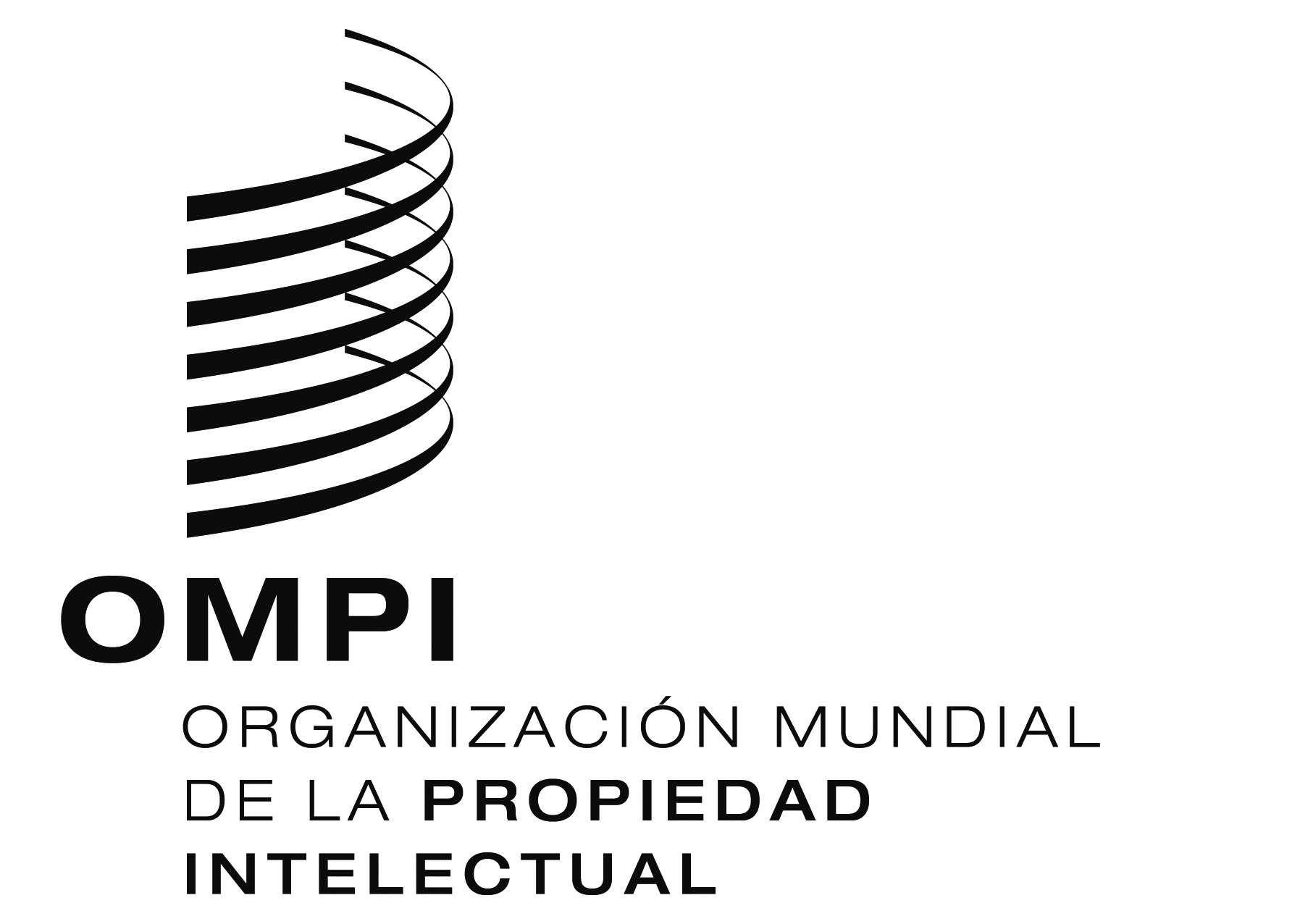 SWIPO/GRTKF/IC/30/INF/2   WIPO/GRTKF/IC/30/INF/2   WIPO/GRTKF/IC/30/INF/2   ORIGINAL:  inglés  ORIGINAL:  inglés  ORIGINAL:  inglés  fecha:  26 de abril de 2016  fecha:  26 de abril de 2016  fecha:  26 de abril de 2016  